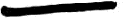 36/1/4/1(202100122)NATIONAL ASSEMBLY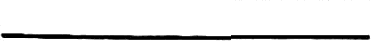 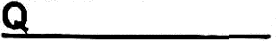 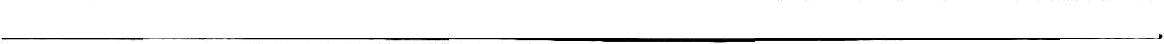 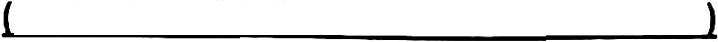 1158. Ms N K Sharif(DA) to ask the Minister of Police:What are the relevant details of the backlog related to forensic cases ofgender- based violence at forensic laboratories as at the latest specified date for which information is available;what(a) are the details of the twining that has been conduQed on Ie guidelines of management of survivors of sexual violence (i) at each police station and (ii) in each province, (b) is the total number of police officers who have been trained in each specified case, (c) are Qe names of faciI'Jators of each training in each case, (d) was the duation of each training in each case and (e) plans have been put in place to ensure all police officers are trained?REPLY:NW1347EThe relevant details of the backlog, related to forensic cases of gender-based violence at forensic laboatories, as at 10 May 2021, is refle4ed in the table below.(2)(a)		The South African Police Service (SAPS), does not have dedicated learning po gammes that deal with the guidelines of the management of survivors of sexual violence. However, the following learning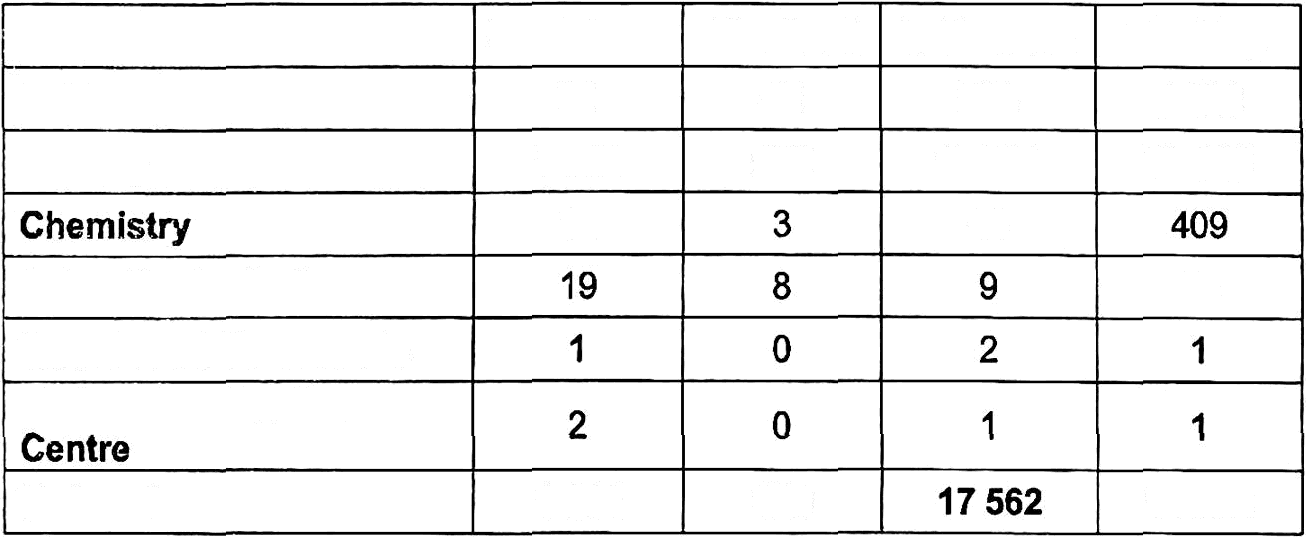 2programmes incorporate the guidelines of the management of surViVors of sexual violence:National Victim Empowerment.First Responder to Sexual Offences.Sexual Offences course for investigating officers.Vulnerable Children.Family Violence, Sexual Offences and Child Protection.Domestic Violence.Children and Youth at Risk.Human Rights in Policing.(2)(a)(i)(ii)A total of 10 282 SAPS members were trained and the details are as follows: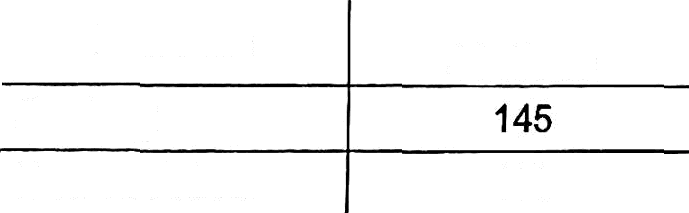 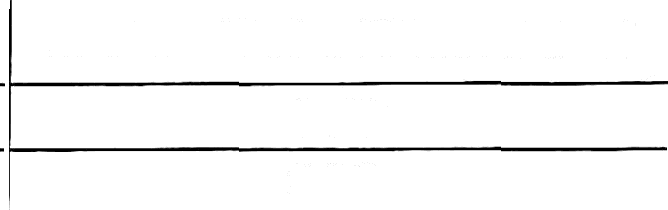 3(2)(b)		From 1 April 20219	to 5 May 2021,	a total number	of 9 985 SAPS members were trained. The details, per training intervention, is reflectedin the table below:The number of facilitators, for each Learning Programme, is reflected in the table below:The namelist of facilitators, is attached as Annexure A.The duction of the Training Interventions are as folloWs!Training lntementionNational lctim EmpowermentFimt Responder to Sexual O9encesSexual Oüences œurse for lnvestigaüng Officers Vulneable ChildrenFamily Violence, Sexual Ofiences and ChildProtectionDomestic ViolenceDuraüon of Training5 days5 days10 days5 days4 weeks5 days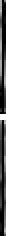 The following Training Interventions have been planned to capacitats SAPS members, in the 2021/2022 financial yeacProtection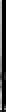 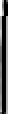 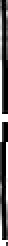 Reply to question 1158 recommended/GENERAL AFRICANPOLICESER VICE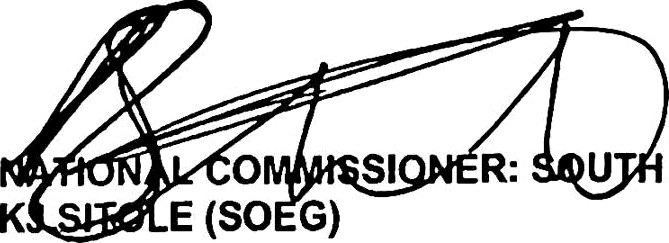 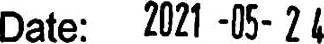 Reply to question 1158 approved/Preo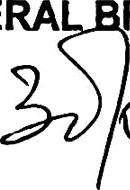 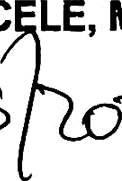 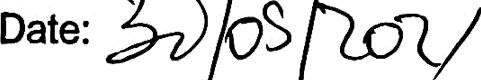 RegisteredFinalisedIn ProcessBacklogBallistics61852241 806Biology1 58852017 28179 3691245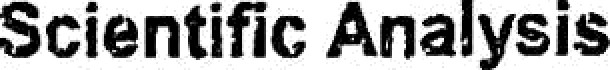 10Questioned Dosumen&lctim IdenéficationNational1 6836168’\ 596Province	Number of Police StationsGautengKwaZulu-Natal	186Province	Number of Police StationsGautengKwaZulu-Natal	186Number of Police Officers Trained3 7462 342Eastern Cape	172Eastern Cape	172794North West80705Free State100964Western Cape113692Northern Cape81415Limpopo91358Mpumalanga61157Head OfficeNot applicable109Total1 02910 282Training InterventionNumber of Lea‹zi6fgTraining InterventionNatlonal Victim Empowerment1 021First Responder to Sexual Offences1 929Sexual Offences course for investigating Officers762762Vulnerable Children1 9261 926Family Violence, Sexual Offences and Child Protection175175Domestic Violence2 4792 479Children and Youth at Risk897897Human Rights in Policing796796Total9 9859 985Facilitators of Each Training in each caseFacilitators of Each Training in each caseCourse DescriptionNumber of Facilitators4440 Domestic Violence and Amp Vulnerable Group LP373797 Family Violence Child Protection and Sexual TTT213521 Vulnerable Children Programme TTT843471 First Responder Sexual Off LP Programme TTT943407 Human Rights In Policing Learn Prog TTT1003376 Children and Youth at Risk TTT1333205 Human Rights and Amp Pol TTT Refresher293203 Human Rights Policing TTT893131 Victim Empowerment Programme: TTT1993130 & 4632 Domestic Violence Learn Prog TTT339Total	1 125Total	1 125